VERSIÓN PÚBLICA“Este documento es una versión pública, en el cual únicamente se ha omitido la información que la Ley de Acceso a la Información Pública (LAIP), define como confidencial entre ellos los datos personales de las personas naturales firmantes” (Art. 24 y 30 de la LAIP y el Art. 12 del lineamiento No.1 para la publicación de información oficiosa.)También se ha incorporado al documento la página escaneada con las firmas y sellos de las personas naturales firmantes para la legalidad del documento.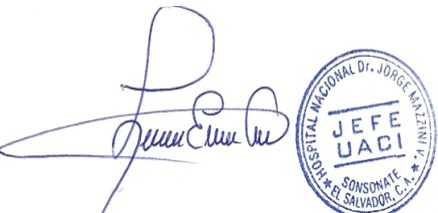 Nosotros NIDIA ELIZABETH BLANCO DE SIGUENZA, mayor de edad, Doctora en Medicina, del domicilio de la Ciudad de Chalchuapa, Departamento de Santa Ana,  actuando en calidad de Directora del Hospital Nacional Dr. Jorge Mazzini V. Sonsonate; y LUIS GERARDO ARCHILA RIVERA,  mayor de edad, Ingeniero en Alimentos,  del domicilio de Sonzacate, Departamento de Sonsonate, actuando en calidad de  Apoderado Especial de la Sociedad BURGER HOUSE, SOCIEDAD ANÓNIMA DE CAPITAL VARIABLE,  que se puede abreviar BURGER HOUSE, S. A. DE C. V., y de conformidad a la CONTRATACION DIRECTA CON CALIFICADO DE URGENCIA No. 01/2023, referente al SERVICIO DE ALIMENTACION PARA PACIENTES DEL HOSPITAL NACIONAL DR. JORGE MAZZINI VILLACORTA, SONSONATE, AÑO 2023, del plazo comprendido del trece al veintiséis de agosto del dos mil veintitrés, de fecha once de agosto del año dos mil veintitrés, por un monto de VEINTIUN MIL TRESCIENTOS CINCUENTA Y CUATRO 80/100 DOLARES DE LOS ESTADOS UNIDOS DE AMERICA ($ 21,354.80),  formalizado por la Titular de esta Institución y el Ingeniero LUIS GERARDO ARCHILA RIVERA,  actuando en calidad de  Apoderado Especial de la Sociedad BURGER HOUSE, S. A. DE C. V., y en los términos relacionados MANIFESTAMOS: que hemos acordado otorgar la presente RESOLUCION MODIFICATIVA DE INCREMENTO DEL VEINTE POR CIENTO AL MONTO ORIGINAL DEL CONTRATO DEBIDO A LA NECESIDAD DEL SERVICIO, de conformidad a los siguientes considerandos: Que el día quince de agosto del mes y año que corren, la Administradora del Contrato Licenciada Sandra Meléndez, informo que debido a los incrementos de dietas el monto del contrato no será suficiente para cubrir el plazo del contrato solicitando  la incrementación del veinte por ciento en todos los renglones del contrato equivalentes a la cantidad de   CUATRO MIL DOSCIENTOS SETENTA 95//100 DOLARES DE LOS ESTADOS UNIDOS DE AMERICA ($4,270.95),  para efecto de honrar el plazo del contrato, Que en esa misma fecha le comunico a la Contratista la intención del del Hospital Nacional Dr. Jorge Mazzini V. Sonsonate; de incrementar el monto del contrato con el equivalente del veinte por ciento del mismo en todos los renglones contratados. Que la Sociedad BUIERGER HOUSE, S. A. DE C. V.,  a través de su Apoderado especial, manifestó su conformidad en incrementar al monto del contrato el veinte por ciento del monto del contrato.Que conforme lo establecido en el Contrato específicamente en la Cláusula DECIMA TERCERA del Contrato, establece que el mismo puede ser “MODIFICADO” de común acuerdo antes del vencimiento de su plazo el presente contrato en el sentido de incrementar el monto del contrato hasta un veinte por ciento.Que asimismo la ley de Compras Públicas en el Art. 168, el inciso cuarto establece que los contratos pueden ser modificados sin exceder el monto de las modificaciones el veinte por ciento del monto original del contrato u orden de compra.POR TANTO: De conformidad a los considerandos anteriores, lo establecido en la Cláusula DECIMA TERCERA del Contrato y Art. 168 inciso 4º de la LEY DE COMPRAS PUBLICAS, POR MUTUO ACUERDO ACORDAMOS:MODIFICAR EL MONTO ORIGINAL DEL CONTRATO, en el sentido de aumentarle la cantidad de CUATRO MIL DOSCIENTOS SETENTA 95/100 DOLARES DE LOS ESTADOS UNIDOS DE AMERICA ($4,270.95) equivalentes al VEINTE POR CIENTO del monto original del contrato según las cantidades siguientes. Establecer como nuevo monto del contrato la cantidad de VEINTICINCO MIL SEISCIENTOS VEINTICINCO 75/100 DOLARES DE LOS ESTADOS UNIDOS DE AMERICA ($ 25,625.75).El Contratista presentará una garantía de Cumplimiento de Contrato por el diez por ciento (10%) del monto total del incremento del monto del contrato de conformidad a los requisitos establecidos en la CLAUSULA OCTAVA del contrato.Mantener vigentes los demás términos establecidos en el contrato.La presente Modificación al Contrato, no vulnera ningún precepto establecido en la LCP, no altera de manera alguna los efectos, términos, naturaleza del mismo, ni se afectan el desarrollo normal de la InstituciónAsí nos expresamos y enterados, conscientes de los términos y efectos legales de la presente modificativa de contrato, la cual queda incorporada y forma parte integral del mismo juntamente con los documentos que la generan la formalizamos, en la ciudad de Sonsonate, a las diez horas con quince minutos del día veintidos de agosto DEL AÑO DOS MIL VEINTItres.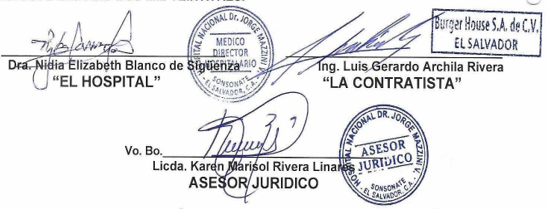 Renglón Descripción Cantidad Precio UnitarioPrecio total1DIETA NORMAL DE ADULTO (2,000 CALORÌAS) DESAYUNO, ALMUERZO Y CENA.  CODIGO DEL PRODUCTO: 85150000- MARCA: Burger House ORIGEN: El Salvador. VENCIMIENTO: 3 Horas después  de servido.582$3.35$1,949.702DIETA NORMAL PARA NIÑO DE 6 MESES A 1 AÑO (700 CALORIAS).  CODIGO DEL PRODUCTO: 85150000-. MARCA: Burger House ORIGEN: El Salvador. VTO: 3 Horas después de servido.75$2.00$ 150.003DIETA NORMAL PARA NIÑO DE  1 A 3 AÑOS          (1,200 CALORIAS ). CODIGO DEL PRODUCTO: 85150000. MARCA: Burger House ORIGEN: El Salvador. VENCIMIENTO: 3 Horas después de servido.89$2.25$200.254DIETA NORMAL PARA NIÑO DE 3 A 12 AÑOS   .  (2,000 CALORIAS). CODIGO DEL PRODUCTO: 85150000. MARCA: Burger House ORIGEN: El Salvador. VENCIMIENTO: 3 Horas después de servido.80$ 3.30$264.005LIQUIDOS CLAROS (700 CALORIAS) CODIGO DEL PRODUCTO: 85150000. MARCA: Burger House ORIGEN: El Salvador. VENCIMIENTO: 3 Horas después de servido.40$2.00$80.006LIQUIDOS COMPLETOS (1,800 CALORIAS). CODIGO DEL PRODUCTO: 85150000. MARCA: Burger House ORIGEN: El Salvador. VENCIMIENTO: 3 Horas después de servido.70$2.25$157.507DIETA MECÀNICAMENTE SUAVE. (1,800 CALORIAS) CODIGO DEL PRODUCTO: 85150000. MARCA: Burger House ORIGEN: El Salvador. VENCIMIENTO: 3 Horas después de servido.15·$3.30$49.508DIETA BLANDA (1,800 CALORIAS). CODIGO DEL PRODUCTO: 85150000. MARCA: Burger House ORIGEN: El Salvador. VENCIMIENTO: 3 Horas después de servido140·$3.30$462.009DIETA MODIFICADA EN PROTEINAS . HIPO- PROTEICA CON  60 grs. DE PROTEINAS 2,000 CALORIAS SEGÙN INDICACIÒN MÈDICA., CODIGO DEL PRODUCTO: 85150000MARCA: Burger House, ORIGEN: El Salvador, VENCIMIENTO: 3 Horas después de servido.109·$3.30$359.7010DIETA MODIFICADA EN CALORÌAS HIPERCALÒRICA, (3,000 CALORIAS) CODIGO DEL PRODUCTO: 85150000MARCA: Burger House ORIGEN: El Salvador. VENCIMIENTO: 3 Horas después de servido.10·$3.70·$37.0011DIETA MODIFICADA EN CALORÌAS HIPOCALÒRICA, (1,500 CALORIAS). CODIGO DEL PRODUCTO: 85150000MARCA: Burger House ORIGEN: El Salvador. VENCIMIENTO: 3 Horas después de servido.10·$3.30·$33.0012DIETA MODIFICADA EN PROTEINAS .HIPO- PROTEICA CON  60 grs. DE PROTEINAS 2,000 CALORIAS SEGÙN INDICACIÒN MÈDICA.. CODIGO DEL PRODUCTO: 85150000MARCA: Burger House, ORIGEN: El Salvador. VENCIMIENTO: 3 Horas después de servido..10·$3.30$33.0013DIETA HIPER – PROTEICA CON  113 GR. DE PROTEINAS (2,500 CALORIAS). CODIGO DEL PRODUCTO: 85150000MARCA: Burger House, ORIGEN: El Salvador VENCIMIENTO: 3 Horas después de servido.9$3.70$33.0014DIETA PARA PACIENTES DIABETICOS DE (1,500 - 1,800 CALORIAS). CODIGO DEL PRODUCTO: 85150000. MARCA: Burger House ORIGEN: El Salvador. VENCIMIENTO: 3 Horas después de servido.140$3.30$462.00